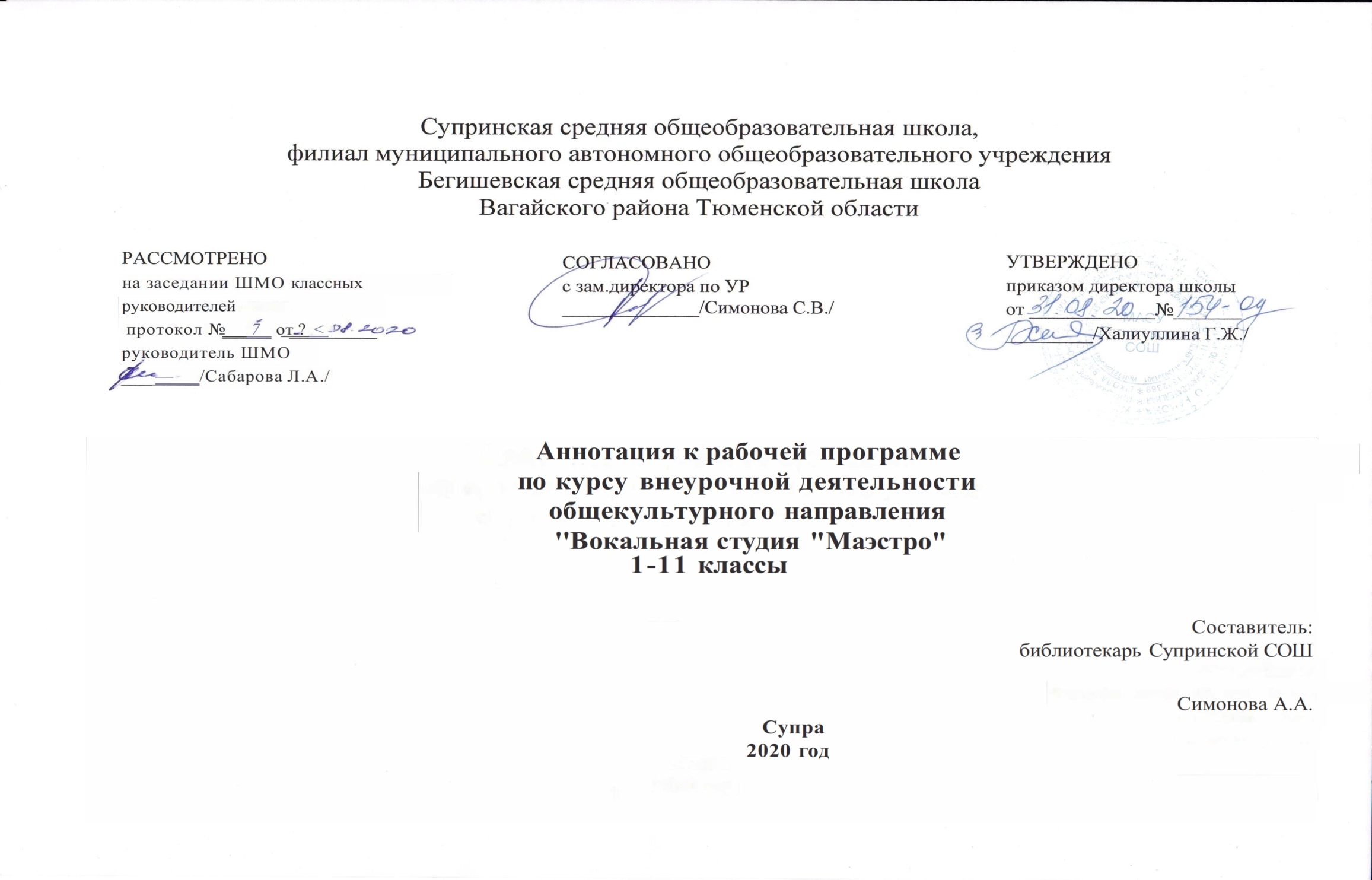 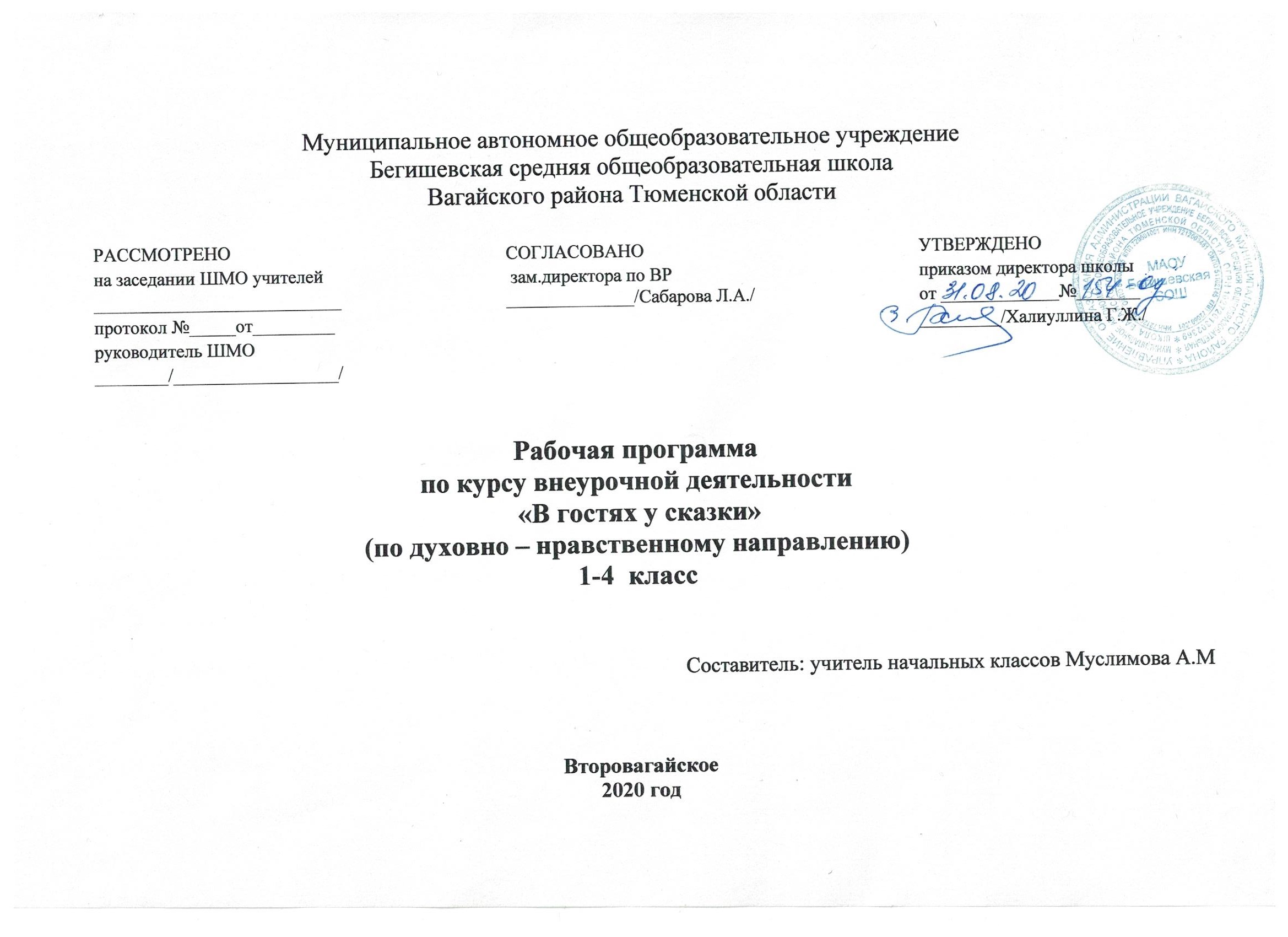                            Планируемые результаты освоения курса внеурочной деятельности «В гостях у сказки»».Личностные и метапредметные результатыК концу первого года обучения должны быть сформированы УУДЛичностные:умение выражать собственное видение мира;вносить личный вклад в общую работу;развивать те способности, которые в большей степени имеют проявления: художественные, конструктивные, аналитические.Регулятивные УУД:целеполагание;волевая саморегуляцияумение выбирать различные пути для самореализации;пользоваться различными способами работы, выбирая оптимальные;пользоваться приёмами  самоконтроля, самооценки.Познавательные УУД:умение строить речевое высказывание в устной форме;выделение познавательной цели;выбор наиболее эффективного способа решения;произношение звуков;анализ объектов;доказательство;установление причинно-следственных связей;построение логической цепи рассужденийумение организовать свою деятельность на получение необходимой информации; находить и запоминать ключевые моменты, расставлять акценты, запоминать материал и воспроизводить его при необходимости. Коммуникативные УУД:постановка вопросов;умение выражать свои мысли  полно и точно;управление действиями партнера (оценка);умение работать в парах, в группах,  в коллективе.К концу второго года обучения должны быть сформированы УУДЛичностные:умение доказывать свою точку зрения, опираясь на собственные подходы, собственные теории, выводы; приводить примеры из личной практики.Регулятивные УУД:целеполагание;волевая саморегуляцияпрогнозирование уровня усвоенияоценка;умение самостоятельно планировать  свою деятельность;логически выстраивать алгоритм действий;анализировать проделанную работу;оценивать, находить положительные моменты и ошибки.Познавательные  УУД:умение строить речевое высказывание в устной форме;выделение познавательной цели;выбор наиболее эффективного способа решения;произношение звуков;анализ объектовсинтез как составление частей целого;доказательство;установление причинно-следственных связей;построение логической цепи рассужденийумение выстраивать мыслительные процессы для запоминания теоретического материала и практических операций;находить  необходимые  источники информации.Коммуникативные УУД:постановка вопросов;умение выражать свои мысли;разрешение конфликтов;управление действиями партнера (оценка);умение  работать в парах, в группах,  в коллективе.К концу третьего года обучения должны быть сформированы УУДЛичностные:умение   ставить перед собой цель;формулировать и решать трудовые задачи;выражать собственное видение мира;находить  подходы  в творческой деятельности. Регулятивные УУД:целеполагание;волевая саморегуляцияоценка;Познавательные УУД:умение осознано строить речевое высказывание в устной форме;выделение познавательной цели;выбор наиболее эффективного способа решения;чтение по слогам;анализ объектовсинтез как составление частей целого;доказательство;установление причинно-следственных связей;построение логической цепи рассужденийКоммуникативные УУД:постановка вопросов;умение выражать свои мысли  полно и точно;разрешение конфликтов.управление действиями партнера( оценка)К концу четвертого  года обучения должны быть сформированы УУДЛичностные:пользоваться технологическими картами, рисунками, планами схемой, выполненными самостоятельно.Регулятивные УУД:целеполагание;волевая саморегуляция          Познавательные УУД:умение осознано строить речевое высказывание в устной форме;выделение познавательной цели;выбор наиболее эффективного способа решения;чтение по слогам;анализ объектов;синтез как составление частей целого;доказательство;установление причинно-следственных связей;построение логической цепи рассужденийКоммуникативные УУД:постановка вопросов;умение выражать свои мысли;разрешение конфликтов;управление действиями партнера (оценка).   Содержание учебного курса внеурочной деятельности «В гостях у сказки». Тематическое планирование по внеурочной деятельности «В гостях у сказки», 1 класс.1 год обученияИтого : 33 часа (1 час в неделю) учебных недель 33. Тематическое планирование по внеурочной деятельности «В гостях у сказки», 2 класс.2 год обученияИтого: 34 часа (1 час в неделю). Тематическое планирование  по внеурочной деятельности «В гостях у сказки», 3 класс3 год обученияИтого: 34 часа (1 час в неделю). Тематическое планирование по внеурочной деятельности «В гостях у сказки», 4 класс.4 год обученияИтого: 34 часа (1 час в неделю)Промежуточная аттестация по внеурочной деятельности «В гостях у сказки» осуществляется в конце года (май) в форме практической работы (урок- проект).ГодНазвание разделаКоличество часовИтого1 годРусские народные сказки10 часов1 годНародные сказки  7 часов1 годСказки в мультфильмах  5 часов1 годАвторские сказки10 часов1 годИтоговое занятие  1 час1 год33 часа2 годСказки о животных   9 часов2 годЖивотные в мультфильмах  6 часов2 годВолшебные сказки  9 часов2 годБытовые сказки  9 часов2 годИтоговое занятие  1 час2 год34 часа 3 годСказки отечественных писателей15 часов3 годСказки народов России  8 часов3 годСказки народов мира10 часов3 годИтоговое занятие 1 час3 год34 часа 4 годСказки зарубежных писателей15 часов4 годЗачины сказок  2 часа4 годПословицы в сказках  3 часа4 годСказки в стихах  6 часов4 годСказки - пьесы  7 часов4 годИтоговое занятие  1 час4 год34часа№ п\пНаименование разделов и темКол-во часов1Русские народные сказки. (10 часов). Русская народная сказка «Репка». Прослушивание сказки.12Русская народная сказка «Репка». Инсценировка сказки .13Русская народная сказка «Заячья избушка». Прослушивание сказки.14Русская народная сказка «Заячья избушка». Лепка персонажей.15Русская народная сказка «Лиса и волк». 16Русская народная сказка «У страха глаза велики»17Русская народная сказка «Бобовое зёрнышко»18Русская народная сказка «Хаврошечка»19Русская народная сказка «Лисичка со скалочкой»110Праздник русской народной сказки111Народные сказки. (7 часов). Украинская народная сказка «Колосок»112Белорусская народная сказка «Пых»113Латвийская народная сказка «Заячий домик»114Украинская народная сказка «Рукавичка»115Белорусская сказка « Сынок-с-кулачок»116Сказка «Теремок» в разных обработках117Моя любимая сказка.118 Авторские сказки. (10 часов).В. Катаев «Дудочка и кувшинчик»119В. Катаев «Дудочка и кувшинчик Иллюстрирование.120Е Чарушин «Теремок»121В.Сутеев "Палочка-выручалочка"122А.Пушкин «Сказка о мертвой царевне...»123В. Катаев «Цветик-семицветик»124В. Катаев «Цветик-семицветик» Создание книжки-малышки125Моя любимая  сказка.126Работа над детским театральным представлением127Итоговый спектакль.128Русская народная сказка «Лиса и Дрозд»129В.Сутеев « Грибок теремок»130Г. Андерсен «Гадкий утенок»131Праздник «В гостях у сказки»13233Любимый герой сказки.Итоговое занятие11№п\пНаименование разделов и темКол-воуроков1Русская народная сказка «Волк и семеро козлят». Прослушивание сказки12Русская народная сказка «Волк и семеро козлят». Инсценировка сказки13Русская народная сказка «Зимовье зверей» .Прослушивание сказки14Русская народная сказка «Зимовье зверей» Лепка персонажей..15Сказки о зайце16Чукотская сказка «Хвост»17Сказки о лисе и медведе. Викторина18Русская народная сказка «Кот и лиса»19Моя любимая сказка о животных110Животные в мультфильмах. (9 часов).С. Михалков «Три поросенка» .Просмотр мультфильма.111С. Михалков «Три поросенка»112Работа над детским театральным представлением. Инсценировка113Работа над детским театральным представлением. Разучивание ролей114Работа над детским театральным представлением115Праздник «В гостях у сказки»116Волшебные сказки. (9 часов).Русская народная сказка «Летучий корабль»117Ш. Перро «Золушка» Иллюстрирование118Ш. Перро «Золушка»119Русская народная сказка «Гуси–лебеди» Чтение сказки.120Русская народная сказка «Гуси–лебеди» Разучивание ролей121Русская народная сказка «Царевна – лягушка» .Чтение, краткий пересказ. 122Русская народная сказка «Царевна – лягушка» Рисование, выполнение аппликации123Любимый герой сказки.124Мои любимые волшебные сказки.125Бытовые сказки. (9 часов).Русская народная сказка «Пузырь, соломинка и лапоть»126Русская народная сказка «Морозко»127Русская народная сказка «Морозко» Ролевая игра.128Русская народная сказка «Дочь – семилетка»129Театральная этика. Устройство театра. Театральные профессии.130Устройство театра. Театральные профессии.131Подготовка и защита проекта «В гостях у сказки»132Подготовка и защита проекта «В гостях у сказки»133Защита проекта «В гостях у сказки»134Итоговое занятие. (1 час). Итоговое  занятие.1№п\пНаименование разделов и темКол-вочасов1Сказки отечественных писателей. (15 часов). Д. Н. Мамин – Сибиряк «Сказка про храброго зайца – длинные уши, косые глаза, короткий хвост». Прослушивание сказки12Д. Н. Мамин – Сибиряк «Сказка про храброго зайца – длинные уши, косые глаза, короткий хвост». Инсценировка13С.Т. Аксаков «Аленький цветочек» Прослушивание сказки14С.Т. Аксаков «Аленький цветочек» Лепка персонажей15Е.Л. Шварц» Сказка о потерянном времени»16П.П. Бажов « Малахитовая шкатулка»17П.П. Бажов « Малахитовая шкатулка» Лепка персонажей.18С.Л. Прокофьева « Лоскутик и Облако»19Ю.К. Олеша «Три толстяка»110Ю.К. Олеша «Три толстяка». Иллюстрирование сказки.111А.Н. Толстой «Золотой ключик или приключения Буратино»112А.Н. Толстой «Золотой ключик или приключения Буратино» Инсценировка113Э. Успенский. “Трое из Простоквашино” 114Н.Н. Носов. Большая книга Незнайки.115Н.Н. Носов. Большая книга Незнайки.Инсценировка.116Сказки народов России.(8 часов).Татарская народная сказка «Три сестры»117Татарская народная сказка «Три сестры» Инсценировка118Алтайская сказка  «Семь братьев»119Башкирская сказка «Ленивая девочка»120Бурятская сказка «Хитрый кот»121Бурятская сказка «Как собака нашла себе хозяина-друга122Моя любимая сказка.123Сказочная викторина124Сказки народов мира. (10 часов).Армянская сказка «Богач и бедняк»125Нанайская сказка «Айога»126Белорусская сказка «Как мужик царского генерала проучил»127Грузинская сказка «Лиса и медведь»128Румынская народная  сказка «Молодость без старости и жизнь без смерти»129Английская народная сказка «Орел в голубином гнезде»130Ингушская сказка «Сон или сказка?»»131Болгарская сказка «Старик, старуха и луна»132Восточная сказка. «Сказка об умном враче»133Сказочная викторина134Праздник сказок. Проект «В гостях у сказки»1№п\пНаименование разделов и темКол-во часов1Сказки зарубежных писателей. (15 часов). Г.Х. Андерсен «Огниво»12Г.Х. Андерсен «Огниво» .Инсценировка13Г.Х. Андерсен «Дюймовочка»14Г.Х. Андерсен «Дюймовочка» Лепка персонажей15Шарль Перро «Спящая красавица»16Шарль Перро «Спящая красавица» Инсценировка17Шарль Перро «Красная шапочка»18Шарль Перро «Красная шапочка» Инсценировка19В. Гауф “Карлик Нос” 110В. Гауф “Карлик Нос” Инсценировка111Братья Гримм «Умная Гретель»112Братья Гримм «Умная Гретель» Инсценировка113Братья Гримм «Белоснежка»114Братья Гримм «Белоснежка» Лепка из пластилина115Устный журнал «В гостях у сказки» Лепка из пластилина116Зачины сказок. (2 часа).Сказки А. Пушкина, Ершова, В. Жуковского.117Сказки А. Пушкина, Ершова, В. Жуковского Викторина118Пословицы в сказках. (3 часа). Путешествие в мир сказок» Викторина119Путешествие в мир сказок»120Путешествие в мир сказок» Создание книжки-малышки121Сказки в стихах. (6 часов). А.С.Пушкин «Сказка о рыбаке и рыбке»122А.С.Пушкин «Сказка о рыбаке и рыбке» Инсценировка123К. И. Чуковский «Сказки»124К. И. Чуковский «Сказки» Лепка персонажей125Сказки С.Я. Маршака126Моя любимая  сказка.127С.Я. Маршак «Сказка про козла”128С.Я. Маршак "Двенадцать месяцев"129С.Я. Маршак "Двенадцать месяцев" Инсценирование130П.Морозов «Мышли-Шишли»131Работа над детским театральным представлением132Работа над детским театральным представлением Инсценировка133Моя любимая сказка.134Праздник сказок. Проект «В гостях у сказки»1